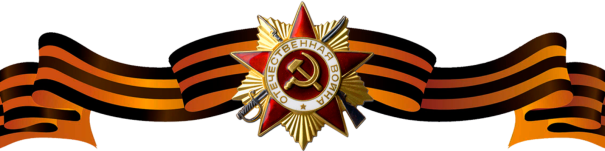 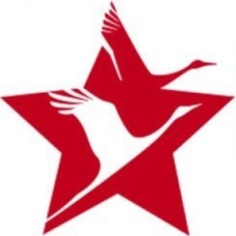 Вихарев Михаил ИвановичВихарев Михаил ИвановичВихарев Михаил Иванович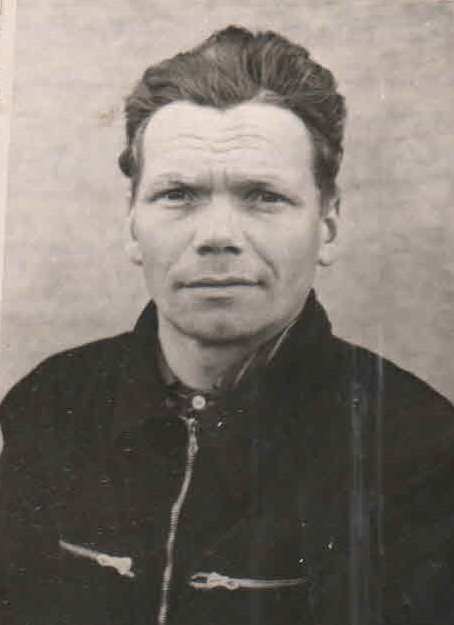 Годы жизни (дата рождения)18.11.192118.11.1921Место рожденияЯрославская обл., Рыбинский р-н, д. Б.-ЧернеевоЯрославская обл., Рыбинский р-н, д. Б.-ЧернеевоЗваниерядовойрядовойДолжностьМинометчик 82 мм миномета, орудийный номер 76 мм пушкиМинометчик 82 мм миномета, орудийный номер 76 мм пушкиМесто призыва, дата призыва__.04.1941__.04.1941Места службы221 стрелковый полк (с 27.07.1941 по 17.08.1941) , 60 истребительная танковая дивизия (с __.05.1945 по __05.1946)221 стрелковый полк (с 27.07.1941 по 17.08.1941) , 60 истребительная танковая дивизия (с __.05.1945 по __05.1946)Ранения и контузииНагражденияОрден Отечественной войны II степени (06.04.1985)